Shake It OffTaylor Swift 2014or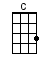 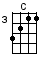 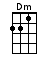 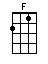 INTRO:  / 1 2 3 4 / [C]  / [C] I stay out too [Dm] late [Dm]Got nothin’ in my [F] brain [F]That's what people [C] say, mm-mmThat's what people [C] say, mm-mmI go on too many [Dm] dates [Dm]But I can't make 'em [F] stay [F]At least that's what people [C] say, mm-mmThat's what people [C] say, mm-mmBut I keep [Dm] cruisin' [Dm] Can't stop, won't stop [F] movin’ It's [F] like I got this [C] music, in my mindSayin’ [C] it's gonna be al-[C]right < tap tap tap >‘Cause the [Dm] players gonna play, play, play, play, playAnd the [F] haters gonna hate, hate, hate, hate, hate, baby[C] I'm just gonna shake, shake, shake, shake, shakeI [C] shake it off, I shake it off (oo-oo-oo)Heart-[Dm]breakers gonna break, break, break, break, breakAnd the [F] fakers gonna fake, fake, fake, fake, fake, baby[C] I'm just gonna shake, shake, shake, shake, shakeI [C] shake it off, I shake it [C] off (oo-oo-oo)I never miss a [Z] beat [Z]I'm lightening on my [Z] feet [Z]And that's what they don’t [C] see, mm-mmThat's what they don’t [C] see, mm-mmI'm dancing on my [Dm] own (dancing on my own)I'll make the moves up as I [F] go (moves up as I go)And that's what they don't [C] know, mm-mmThat's what they don't [C] know, mm-mmBut I keep [Dm] cruisin'[Dm] Can't stop, won't stop [F] groovin’It's [F] like I got this [C] music in my mindSayin’ [C] it's gonna be alright < tap tap tap >‘Cause the [Dm] players gonna play, play, play, play, playAnd the [F] haters gonna hate, hate, hate, hate, hate, baby[C] I'm just gonna shake, shake, shake, shake, shakeI [C] shake it off, I shake it off (oo-oo-oo)Heart-[Dm]breakers gonna break, break, break, break, breakAnd the [F] fakers gonna fake, fake, fake, fake, fake, baby[C] I'm just gonna shake, shake, shake, shake, shakeI [C] shake it off, I shake it [C] off (oo-oo-oo)[Dm] Shake it off, I shake it off, I, II [F] shake it off, I shake it off, I, II [C] shake it off, I shake it off, I, II [C] shake it off, I shake it [C] off< Leader raps, everyone Z chord >[Z] Hey, hey, hey [Z] just think While [Z] you've been gettin' down and outAbout the [Z] liars and dirty, dirty [Z] cheats of the worldYou [Z] could've been gettin' down to [Z] this, sick [Z] beat< Women rap, everyone Z chord >[Z] My ex man brought his [Z] new girlfriendShe's like [Z] "Oh my God"[Z] I 'm just gonna shakeAnd to the [Z] fella over there with the [Z] hella good hairWon't you [Z] come on over baby we could [Z] shake [Z] shake [Z] shake‘Cause the [Dm] players gonna play, play, play, play, playAnd the [F] haters gonna hate, hate, hate, hate, hate, baby[C] I'm just gonna shake, shake, shake, shake, shakeI [C] shake it off, I shake it off (oo-oo-oo)Heart-[Dm]breakers gonna break, break, break, break, breakAnd the [F] fakers gonna fake, fake, fake, fake, fake, baby[C] I'm just gonna shake, shake, shake, shake, shakeI [C] shake it off, I shake it [C] off (oo-oo-oo)[Dm] Shake it off, I shake it off, I, II [F] shake it off, I shake it off, I, II [C] shake it off, I shake it off, I, II [C] shake it off, I shake it off (oo-oo-oo)[Dm] Shake it off, I shake it off, I, II [F] shake it off, I shake it off, I, II [C] shake it off, I shake it off, I, II [C] shake it off, I shake it [C] offorwww.bytownukulele.ca